Nota préviaTodos os campos (assinalados com  ) são de preenchimento obrigatório. O não preenchimento de todos os campos poderá implicar a nulidade desta declaração, podendo resultar numa não admissão por falta de documentos, sem devolução de qualquer pagamento efetuado.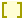 DECLARAÇÃOCandidatos à UCP PortoSem licenciatura concluídaNome completo:        Nº do documento de identificação:        Curso a que se candidata:       Declaro que me encontro inscrito(a) na Licenciatura em                     na universidade                      com média atual de            (obrigatório indicar a média arredondada à centésima) estando o término previsto para      . Tomei conhecimento de que a informação, constante nesta declaração, será utilizada para avaliação da minha candidatura ao curso acima referido.Caso seja admitido(a) condicionalmente:Comprometo-me a atualizar a informação sobre a média final, junto dos serviços académicos, assim que tome conhecimento da alguma alteração.Tomei conhecimento de que a admissão fica condicionada à apresentação da certidão de conclusão da licenciatura acima referida, até à data limite definida pela UCP, com uma classificação final (arredondada à unidade) igual ou superior à média indicada na presente declaração. Se a classificação final, após conclusão da licenciatura, for inferior à média aqui indicada, a admissão será reavaliada pela Coordenação, podendo conduzir ao resultado final “Não Admitido”.A verificação de que alguma destas informações é falsa implica a anulação da candidatura / matrícula realizada, sem direito a devolução de qualquer pagamento efetuado à Universidade Católica Portuguesa.Assinatura:                                              Data:	         	/	           	/	         	(dia)	(mês)	(ano)